РЕШЕНИЕ № 18Об утверждении проекта Решения Собрания депутатов Эсто-Алтайского сельского муниципального  образования Республики Калмыкия «О бюджете Эсто-Алтайского сельского муниципального образования Республики Калмыкия на 2022 годВ соответствии с Бюджетным кодексом Российской Федерации, Федеральным законом № 131-ФЗ от 06.10.2003 г. «Об общих принципах организации местного самоуправления в Российской Федерации», решением Собрания депутатов Эсто-Алтайского СМО РК от 29.12.2017г. №15А  «Об утверждении положения о бюджетном процессе в Эсто-Алтайском сельском муниципальном образовании Республики Калмыкия»,  Собрание депутатов Эсто-Алтайского сельского муниципального образования Республики Калмыкия решило:Утвердить проект Решения Собрания депутатов Эсто-Алтайского сельского муниципального образования республики Калмыкия «О бюджете Эсто-Алтайского сельского муниципального образования Республики Калмыкия на 2022 год» Опубликовать настоящее решение на официальном сайте Эсто-Алтайского сельского муниципального образования Республики Калмыкия.Председатель Собрания депутатовЭсто-Алтайского сельского муниципальногообразования Республики Калмыкия                                                       Н.Ю. ПетроваГлава (ахлачи)Эсто-Алтайского сельского муниципальногообразования Республики Калмыкия                                                       А.К. МанджиковХАЛЬМГ ТАҢҺЧИНЭСТО-АЛТАЙСК СЕЛƏНƏМУНИЦИПАЛЬН БYРДƏЦИИНДЕПУТАТНЫРИН ХУРЫГ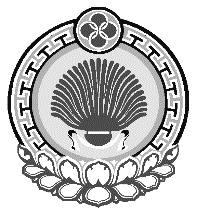 ЭСТО-АЛТАЙСКОЕ СЕЛЬСКОЕМУНИЦИПАЛЬНОЕ ОБРАЗОВАНИЕРЕСПУБЛИКИ КАЛМЫКИЯСОБРАНИЕ ДЕПУТАТОВ359026, Республика Калмыкия, с. Эсто-Алтай, ул. Карла МарксаИНН 0812900527, т. (84745) 98-2-41, e-mail: еsto-аltay@yandex.ru359026, Республика Калмыкия, с. Эсто-Алтай, ул. Карла МарксаИНН 0812900527, т. (84745) 98-2-41, e-mail: еsto-аltay@yandex.ru359026, Республика Калмыкия, с. Эсто-Алтай, ул. Карла МарксаИНН 0812900527, т. (84745) 98-2-41, e-mail: еsto-аltay@yandex.ru 25 ноября 2021 г.с. Эсто-Алтай 